КАРАР                                                               РЕШЕНИЕ«07» декабрь  2022 й.                          № 57-2                «07» декабря 2022 г.О внесении изменений в решение Совета  сельского поселения Иликорвский сельсовет муниципального района Благовещенский район Республики Башкортостан от 21.04.2021г. № 25-3   «Об утверждении прогнозного плана (программы) приватизации муниципального имущества сельского поселения Иликовский сельсовет муниципального района Благовещенский район Республики Башкортостан на 2021-2023 годы»                                                                                          В целях реализации Федеральных законов от 21 декабря 2001 года             № 178-ФЗ "О приватизации государственного и муниципального имущества", от 22 июля 2008 года № 159-ФЗ "Об особенностях отчуждения недвижимого имущества, находящегося в государственной собственности субъектов Российской Федерации или в муниципальной собственности и арендуемого субъектами малого и среднего предпринимательства, и о внесении изменений в отдельные законодательные акты Российской Федерации", Совет сельского поселения Иликовский  сельсовет муниципального района Благовещенский район Республики БашкортостанРЕШИЛ:Ввести изменение в приложение к решению Совета сельского поселения Иликовский сельсовет муниципального района Благовещенский район Республики Башкортостан от 21.04.2021 № 25-3 «Об утверждении прогнозного плана (программы) приватизации муниципального имущества сельского поселения Иликовский сельсовет муниципального района Благовещенский район Республики Башкортостан на 2021-2023 годы» дополнив часть 2.1 раздела 2 пунктами следующего содержания:         « - здание общежития, общей площадью 97 кв.м, кадастровый номер 02:15:060101:249, балансовой стоимостью 339 800 (триста тридцать девять тысяч восемьсот) рублей 00 копеек, остаточной стоимостью 339 800 (триста тридцать девять тысяч восемьсот), расположенное по адресу: Республика Башкортостан, Благовещенский район, с. Староиликово, ул. Трудовая, д.4.;         - здание бани, общей площадью 13 кв.м, балансовой стоимостью 203 000 (двести три тысяча) рублей 00 копеек, остаточной стоимостью 203 000 (двести три тысяча), расположенное по адресу: Республика Башкортостан, Благовещенский район, с. Староиликово, ул. Трудовая, д.4».       2. Обнародовать настоящее решение в порядке, установленном Уставом сельского поселения Иликовский сельсовет муниципального района Благовещенский район Республики Башкортостан.       3. Контроль за исполнением данного решения возложить на постоянную комиссию по бюджету, налогам, вопросам муниципальной собственности  Совета сельского поселения Иликовский сельсовет муниципального района Благовещенский район Республики Башкортостан (Батршина Л.А.)	Глава сельского поселения                                       Д.З. БатршинАУЫЛ  БИЛӘМӘҺЕ ХАКИМИӘТЕ ИЛЕК АУЫЛ СОВЕТЫМУНИЦИПАЛЬ РАЙОНЫНЫҢБЛАГОВЕЩЕН РАЙОНЫБАШКОРТОСТАН РЕСПУБЛИКАhЫ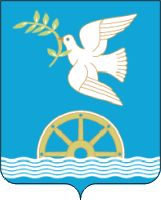 СОВЕТ  СЕЛЬСКОГО ПОСЕЛЕНИЯ ИЛИКОВСКИЙ СЕЛЬСОВЕТ МУНИЦИПАЛЬНОГО РАЙОНА БЛАГОВЕЩЕНСКИЙ РАЙОН РЕСПУБЛИКИБАШКОРТОСТАН